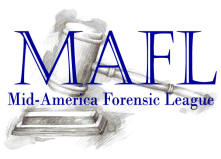 Spring Coaches MeetingFebruary 24, 2018AGENDA:Members in attendance: Karen Morris (University Wisconsin-Eau Claire), Elliot Fischer (University of Wisconsin-Oshkosh), Ken Young (Bradley University), Rachel West (Western Kentucky University), John Stanley (North Central College), Lisa Roth (University Wisconsin-Milwaukee), Megan Koch (Illinois State University), Tara McManus (Northwestern University), Rebecca Buel Young (Monmouth College), Matt DuPuis (Northern Illinois University), Paige Russell (Northern Illinois University), Zoe Russell (University of Northern Iowa)Treasure’s Report 
Balance anticipated after MAFL #7-8: $5000Suggested NFA Host Site Donation: $400Tentative Schedule for 2018-19 Season:MAFL 1 – 2: September 29-30 at the University of MinnesotaMAFL 3 – 4: October 27 – 28 at the University of Wisconsin Eau Claire MAFL 5 – 6: January 26-27 at Northern Illinois UniversityMAFL 7 – 8: February 23-24 at College of DuPage 2018 First Tournament LP VolunteersMAFL #1-2: September 29-30, 2017 at the University of MinnesotaMAFL 1 – IMP: UNI	EXTEMP:  Eau ClaireMAFL 2 – IMP: UNI	EXTEMP: BradleyElectionsLisa Roth, appointed Tournament Director for a 3 year term (2018-2021), beginning after MAFL 8!President, Vice President, Secretary – 3 year terms (2018-2021)Karen Morris was nominated for the position of President by Ken Young and appointed by vote of acclamation.Ken Young was nominated for the position of Vice President by Karen Morris and appointed by vote of acclamation.Rebecca Buel Young was nominated for the position of Secretary by Sade Barfield and appointed by vote of acclamation. 